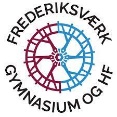 Bestyrelsesmøde på Frederiksværk Gymnasium og HF 29.8.22 kl. 17.30Dagsorden:Godkendelse af dagsordenGodkendelse af referat fra mødet d. 23.5.22Orientering fra formanden, herunder velkommen til Michael Bie Andersen, nyt medlem af bestyrelsen på vegne af FH HovedstadenKonstituering af bestyrelsenOrientering fra rektor, herunder skoleårets opstart, medarbejderstatus, bygninger (kort orientering fra Michael Thomsen efter gennemsyn af tag), kantine mvOrientering fra elevrepræsentanterOrientering fra medarbejderrepræsentanterOrientering omkring skolens økonomi, herunder budget-/estimat-22 og estimat-2022-25 (rektor)Kvalitetstilsyn fra STUK (UVM) – Helle & Peter (bilag)Årshjul – opdatering (bilag)Fastsættelse af skoleårets møder (Helle)Evt.Vedr. punkt 6: Elevrådet konstituerer sig med formand og næstformand d. 22.8. Ifølge elevrådets vedtægter er det altid siddende formand (minimum 18 år gammel) og næstformand, der er elevernes repræsentanter i bestyrelsen. Dagsorden med bilag fremsendes til de valgte umiddelbart efter elevrådsmøde.Vedr. punkt 8: Bilag om økonomi kommer desværre meget sent, måske først søndag d. 28. om eftermiddagen.  Mette og jeg holder estimatmøde med Dorte Johansen fredag morgen, og der kan blive behov for indarbejdning af sidste-øjebliksændringer – derfor det (måske) sene bilagsmateriale fra Dorte.Vedr. punkt 9: Skolen modtog d. 31.5.22 brev fra Styrelsen for Uddannelse og Kvalitet (STUK) under UVM, hvori det problematiseres, at trivslen på vores hf-uddannelse gennem de sidste års elevtilfredshedsundersøgelser har ligget under landsgennemsnit. Brevet blev videresendt til bestyrelsens formand og næstformand. Det er vigtigt at understrege, at skolen IKKE er blevet udtaget til tilsyn, men at dette kan ske, såfremt trivslen på HF igen viser sig problematisk/under landsgennemsnit, når dette skoleårs trivselsundersøgelse er afviklet i november-december. Mere info på mødet.Afbud bedes så vidt muligt meddelt Helle eller Peter i så god tid, at vi kan afbestille forplejning til de berørte.Helle Lunderød & Peter Brink, 21.08.22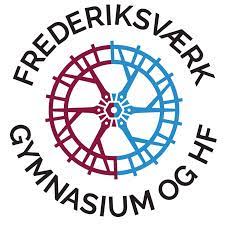 